Кандидат на должность директора ИнститутаКРАСНОВА Светлана Анатольевнадоктор технических наук, профессор,главный научный сотрудник лаборатории № 37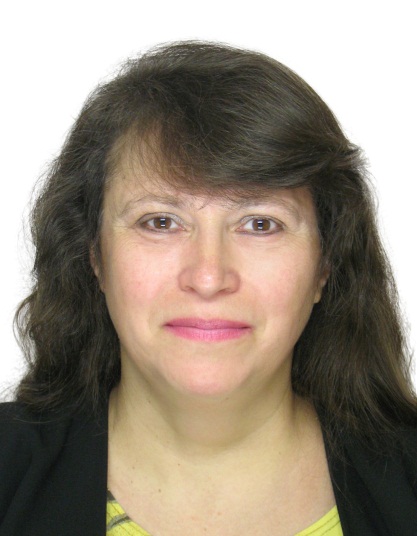 Кандидат на должность директора ИнститутаНОВИКОВДмитрий Александровичдоктор технических наук,член-корреспондент РАН, профессор, заместитель директора по научной работе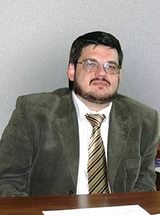 Кандидат на должность директора ИнститутаЩЕРБАКОВПавел Сергеевичдоктор физико-математических наукглавный научный сотрудник лаборатории № 7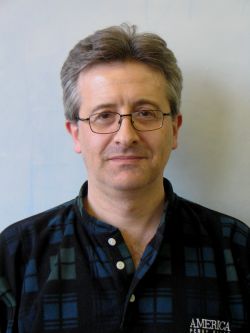 